на тему: «Использование интерактивной доски на уроках истории и обществознания»Актуальность проектирования учебного занятия на основе современных информационных технологий неоспорима.Процесс гуманизации обучения и воспитания, связанный с усилением внимания к личности обучающегося, с подходом к нему как к высшей ценности общества, отражает тот социальный заказ, который на пороге третьего тысячелетия общество предъявляет образовательным системам разного уровня. Сегодня возникает необходимость осуществления образовательных услуг таким образом, чтобы в центре внимания педагогов находилась познавательная деятельность учащихся. Важен не конечный результат (знания устаревают, подвергаются изменениям), а сам процесс приобретения знаний. Необходимо научить учащихся самостоятельно учиться и добывать необходимые знания, учить умению адаптироваться в жизненных ситуациях и самостоятельно принимать решения, критически мыслить. При традиционном подходе и традиционных средствах обучения эти задачи решить  достаточно сложно. Многочисленные примеры свидетельствуют о том, что одной из перспективных форм работы со школьниками, организации их научно-исследовательской деятельности является  использование современных образовательных технологий. Учащиеся должны уметь самостоятельно находить информацию, анализировать, обобщать и передавать её другим, осваивать новые технологии. 	 Большинство современных подростков пассивны, уровень их активности в ходе учебного процесса низкий, у многих формируется убеждение, что знания, даваемые школой, в жизни не пригодятся. Между тем общество нуждается в высокообразованных, инициативных людях, способных творчески реформировать общество, увеличить интеллектуальный потенциал страны. Поэтому выпускники должны быть способны к саморазвитию, непрерывному совершенствованию себя. Выполнить такие задачи в условиях традиционных технологий весьма проблематично. В новых технологиях ставка делается на появление у детей потребности саморазвития, стремление к самовыражению, самоутверждению, самоопределению и самоуправлению, что в свою очередь будет способствовать повышению уровня активности учащихся на уроках.Использование новых информационных технологий способно решить серьезную задачу – формирование у учащихся и выпускников ключевых компетенций, существенно углубить содержание материала, а применение нетрадиционных методик обучения может оказать заметное влияние на формирование практических умений и навыков у учащихся в освоении исторического и обществоведческого материала. Выполнение этих задач происходит в процессе обучения, основной формой и единицей которого, как и прежде, является урок. Главным преимуществом использования  на уроке информационных технологий в преподавании обществознания и истории является смещение акцента с вербальных методов обучения обществознания и истории на методы поисковой, творческой деятельности. Одновременно информационные технологии не должны заменять учебники, они должны формировать собой основу для организации учебно-познавательной деятельности учащихсяВ «Основных направлениях реформы общеобразовательной и профессиональной школы» намечена программа строительства школы будущего: «Школа должна растить, обучать и воспитывать молодое поколение с максимальным учётом тех общественных условий, в которых они будут жить и работать».Цель:  повышение положительной мотивации к обществознанию и истории, качества знаний учащихся через использование современных образовательных технологий. Формирование коммуникативных и информационных компетентностей у обучающихся на основе использования информационных  технологий в процессе обучения с использованием интерактивной доски.Задачи: 1.Продолжить формирование информационных и коммуникативных компетентностей, как учителя, так и учащихся.2.Создать информационную базу данных по истории и  обществознанию. 2.Разработать и использовать в урочном процессе электронный УМК.3. Активно внедрять электронные средства обучения на уроках обществознания.4. Создание условий и системы работы с использованием современных технологий для оптимального развития способностей учащихся. Ожидаемые результаты:повышение учебно-познавательной мотивации обучения к содержанию курса истории и обществознания в соответствии с содержанием учебной дисциплины;позитивное изменение характера взаимодействия педагога и учащегося;технологизация обучения истории и обществознания за счет дидактической оснащенности педагога учебными материалами, информационными источниками;сформированность информационных компетенций педагога и учащихся;разработанные электронные средства обучения: дидактические демонстрационные материалы к урокам истории  и обществознания;оснащенный кабинет истории и обществознанияОграничения применения интерактивной доски на уроках обществознания и историиПрименение интерактивных средств показывают, что для сохранения высокой работоспособности учащихся и обеспечения эффективности использования интерактивных средств, необходимо своевременно менять методы и приемы учебной работыБольшой объем информации и ее эмоциональная окрашенность увеличивают напряжение, ускоряют темп работы (дети практически не отвлекаются), в результате возрастает нагрузка на зрительный и слуховой анализаторы. Поэтому не следует злоупотреблять использованием интерактивного оборудования.Продолжительность  использования на уроке интерактивной доски не должна превышать в 5-7классах -25мин, в 8-11 классах -30 мин.Следует учитывать психологические особенности детей.Необходимо соблюдать санитарные нормы по расположению ИД.Возможности применения интерактивной доски на уроках обществознания и историиповышение мотивации в обучении;повышение уровня использования наглядности на уроке.развитие научного стиля мышления (формирование наглядно-эвристического компонента мышления; перенос акцента с обучающей деятельности преподавателя на самостоятельную познавательную активность учащихся);организация самостоятельных и практических работ на уроке;обеспечение разнообразия форм представления учебной информации, что способствует повышению качества образования;расширение кругозора учащихся;повышение информационной компетентности учащихся;полное отсутствие неуспевающих учеников;усиливает внимание;повышает объем восприятия;активизирует мыслительную деятельность путем вовлечения образной сферы человека в процесс обучения.Преимущества, получаемые учителем:скорость объяснения увеличивается почти вдвое;качество процесса обучения также возрастает, т.к. в работу включаются несколько органов чувств учащегося (слух, зрение);более успешно происходит воздействие на эмоциональную сферу учащихся, следовательно, удается задействовать непроизвольную память-залог прочных знаний;использование Интернет-ресурсов позволяет «идти в ногу со временем», что особенно важно;изготовление презентаций - это творчество преподавателя, позволяющее ему полно и ярко донести до учащихся необходимую информацию, это способ самовыражения преподавателя;поднятие авторитета преподавателя в глазах учащихся;удержание внимания учащихся в течение всего урочного времени;оптимизация процесса запоминания и понимания учебного материала.привлечение учеников к сотрудничеству в разработке ресурсовПреимущества, получаемые учащимся:легкий путь усвоения информации (задействуется непроизвольное внимание, сразу несколько анализаторов);при изготовлении презентаций, работе в Интернете, работе с другими носителями цифровой информации учащиеся приобретают умения и навыки, необходимые им в будущей жизни;ощущают себя активными участниками процесса обучения;получают новые навыки, умения, анализируют, сопоставляют, делают выводы.Имеют возможность использовать коллекцию цифровых образовательных ресурсовПрименение интерактивной доски.       Использование доски для демонстрации презентаций, в ходе которой делаются различные записи: вставить пропущенное слово, соотнести определение и термин, установить последовательность действий. Доска дает возможность работать с такими заданиями фронтально. При объяснении нового материала учитель получает возможность выделять отдельные моменты так же и в графических изображениях, акцентируя внимание учеников.  Типы заданий, используемых мною можно условно разделить на следующие: «Отметьте»,   «Заполни пропуск»,     «Кроссворд»,   «Личности в истории», «Работа с рисунками»,   «Соотнесите»,   «Контурная карта», «Тесты», «Расположи в хронологической последовательности»,    «Схемы и таблицы».Например:Задание «Портретная галерея» (Личности в истории) на уроке итогового повторения возможно в нескольких вариантах. Учащиеся должны выбрать любой портрет, определить личность исторического деятеля, составить характеристику.  В другом варианте задания нужно определить имена всех, кто изображен на портретах, записать. Также путём перемещения надписей, ученики соотносят исторические личности и события. Задание можно использовать для проведения игры между командами. Задание «Расположи в хронологической последовательности» можно выполнить, используя функцию «Перетаскивание» в нескольких вариантах. Интерактивная доска позволяет работать с контурной картой. Отсканировав и разместив, контурную карту, предложим ученикам выполнить задание, используя инструменты рисования. Но новые информационные технологии не заменят учителей и учебников, они создают новые возможности для развития всей системы образования. Не развитие технологий ради технологий, а использование их ради поддержания и развития интереса к знаниям и учебе учащихся - актуальная задача современного образования, при модернизации которого особую роль уделяют информатизации обучения. Список используемой литературы:1. Боголюбов В.И. Инновационные технологии в педагогике.  //Школьные технологии. – 2005.-N 1.2. Бондарева О. А. Применение интерактивной доски и мультимедиа на уроках истории и обществознания в школе, http://ooc-school.ru/kop2.html3. Студеникин М.Т.   «Современные технологии преподавания истории в школе». Изд.: ВЛАДОС, 2007г.6. Чернов А.Н. Мультимедийный кабинет истории . //Преподавание истории в школе. - 2001. - № 7.7. Предметно-содержательные журналы «Современный урок» за 2007-2010 год. - Развитие познавательного интереса учащихся на уроках истории посредством внедрения ИКТ (из опыта экспериментальной работы). И.Н.Черкасова, К.А. Кипа. Интерактивное образование. Как реализовать компетентностный подход в обучении. 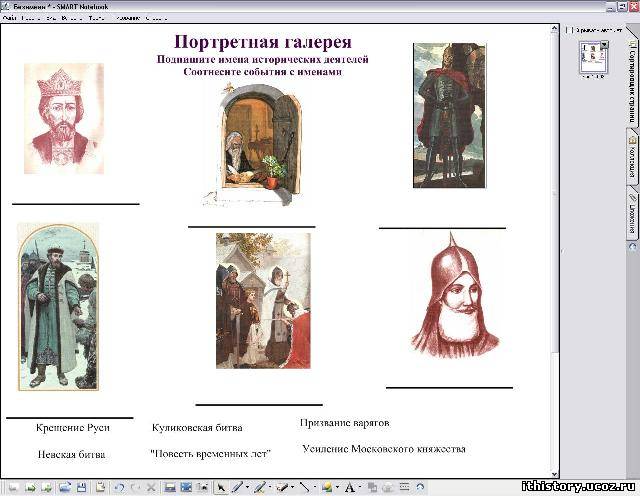 